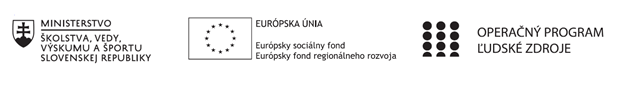 Písomný výstup klubu anglického jazyka Pokyny k vyplneniu Písomného výstupu pedagogického klubu:	Písomný výstup zahrňuje napr. osvedčenú pedagogickú prax, analýzu s odporúčaniami, správu s odporúčaniami. Vypracováva sa jeden písomný výstup za polrok. V riadku Prioritná os – VzdelávanieV riadku špecifický cieľ – riadok bude vyplnený v zmysle zmluvy o poskytnutí NFPV riadku Prijímateľ -  uvedie sa názov prijímateľa podľa zmluvy o poskytnutí nenávratného finančného príspevku (ďalej len "zmluva o NFP")V riadku Názov projektu -  uvedie sa úplný názov projektu podľa zmluvy NFP, nepoužíva sa skrátený názov projektu V riadku Kód projektu ITMS2014+ - uvedie sa kód projektu podľa zmluvy NFPV riadku Názov pedagogického klubu (ďalej aj „klub“) – uvedie sa  celý názov klubu V riadku Meno koordinátora pedagogického klubu – uvedie sa celé meno a priezvisko koordinátora klubuV riadku Školský polrok -  výber z dvoch možnosti – vypracuje sa za každý polrok zvlášťseptember RRRR – január RRRR február RRRR – jún RRRR V riadku Odkaz na webové sídlo zverejnenej správy – uvedie sa odkaz / link na webovú stránku, kde je písomný výstup zverejnenýV tabuľkách Úvod ,Jadro a Záver sa popíše výstup v požadovanej štruktúre V riadku Vypracoval – uvedie sa celé meno a priezvisko osoby/osôb (členov klubu), ktorá písomný výstup vypracovala  V riadku Dátum – uvedie sa dátum vypracovania písomného výstupuV riadku Podpis – osoba/osoby, ktorá písomný výstup vypracovala sa vlastnoručne   podpíšeV riadku Schválil - uvedie sa celé meno a priezvisko osoby, ktorá písomný výstup schválila (koordinátor klubu/vedúci klubu učiteľov) V riadku Dátum – uvedie sa dátum schválenia písomného výstupu V riadku Podpis – osoba, ktorá písomný výstup schválila sa vlastnoručne podpíše.Prioritná osVzdelávanieŠpecifický cieľ1.1.1 Zvýšiť inkluzívnosť a rovnaký prístup ku kvalitnému vzdelávaniu a zlepšiť výsledky a kompetencie detí a žiakovPrijímateľSpojená škola, Jarmočná 108, Stará ĽubovňaNázov projektuGramotnosťou k trhu práceKód projektu  ITMS2014+312011Z574Názov pedagogického klubu Klub anglického jazykaMeno koordinátora pedagogického klubuMgr. Alexandra ReľovskáŠkolský polrok Február – jún 2022Odkaz na webové sídlo zverejnenia písomného výstupuhttps://oasl.edupage.org/a/gramotnostou-k-trhu-praceÚvod: Členovia klubu sa na jednotlivých stretnutiach venovali týmto témam:Výmena skúseností a best practice z vlastnej vyučovacej hodiny.Analýza potrieb a výmena skúseností pri využívaní moderných vyučovacích postupov a metód podporujúcich inovácie vo vzdelávaní. Výmena skúseností a definovanie problémov pri zadávaní úloh žiakom prostredníctvom ASC Agendy.Skupinové vyučovanie, ako nástroj rozvoja sociálnych vzťahov medzi žiakmi vo vyučovacom procese- výmena skúseností.Využitie soft skills pri skupinovej práciDiskusia o kreatívnych metódach brainstormingu vo vyučovaníPríprava aktivít na skupinové vyučovanieDiskusia k aktivitám na skupinové vyučovanie, výmena skúseností a aplikovaním nových progresívnych metódSumarizácia a tvorba databázy úloh pre skupinové vyučovanieDiskusia k aktivitám skupinového vyučovaniaStručná anotáciaTím klubu anglického jazyka tvoria: Mgr. Alexandra Reľovská – učiteľka anglického jazyka a koordinátorka klubu; Mgr. Anna Bobulská – učiteľka anglického jazyka; PaedDr. Katarína Barlíková – učiteľka anglického a nemeckého jazyka. Všetci členovia klubu vo svojej práci využívajú inovatívne aktivizujúce metódy a techniky rozvíjajúce jazykové zručnosti (čítanie s porozumením, posluch s porozumením, písanie, rozprávanie). Klub anglického jazyka bol zameraný na zdokonaľovanie pedagogických kompetencií, aplikovanie inovatívnych metód do vzdelávacieho programu našej školy v oblasti Jazyk a komunikácia a v oblasti Človek a spoločnosť, v rámci medzi predmetových vzťahov (metóda CLIL) a to konkrétne do vyučovacích predmetov Anglický jazyk, Konverzácie v anglickom jazyku, Administratíva a korešpondencia v anglickom jazyku, Podniková ekonomika a Ekonomické praktikum v anglickom jazyku. Zamerali sme sa na prípravu a koordinovanie obsahu vzdelávania, učebné zdroje, hodnotenie, prípravu jednotlivých výstupov vo forme úloh, ako aj prezentácii, ktoré poslúžia ako študijný materiál pre pedagógov.Kľúčové slováPracovné listy a prezentácie v angličtine z oblasti podnikovej ekonomiky, administratívy a korešpondencie, skupinové vyučovanie, didaktické hry, CLIL, príprava na maturitnú skúšku- úroveň C1, online cvičeniaZámer a priblíženie témy písomného výstupuCieľom práce pedagógov Klubu anglického jazyka je aplikovanie inovatívnych metód do vyučovania v rámci medzi predmetových vzťahov (metóda CLIL), a to konkrétne do vyučovacích predmetov Anglický jazyk, Konverzácie v anglickom jazyku, Administratíva a korešpondencia, Podniková ekonomika, Ekonomické praktikum v anglickom jazyku. Výmena skúseností bola podnetom pre ďalšie rozvíjanie osobností žiakov, ale aj učiteľov. Ďalším cieľom klubu bola príprava podkladov  pre  žiakov na rozvoj ich poznávacích schopností, podporu ich cieľavedomosti, samostatnej prípravy, sebahodnotenia, sebareflexie a tvorivosti. Zámerom stretnutí bolo rozvíjať spôsobilosti žiakov v týchto oblastiach:A,  Počúvanie s porozumením Žiaci ako poslucháči by mali dokázať spracovať hovorený alebo napísaný vstup, porozumejú rečový prejav - štandardný a do určitej miery aj subštandardný (dialekt), živý aj zo záznamu na rôzne témy, porozumejú idiomatickým a hovorovým výrazom a uvedomujú si štylistické posuny, dokážu sledovať dlhší prejav, aj keď nie je zreteľne štruktúrovaný, dokážu sledovať interakcie medzi skupinou diskutujúcich na rôzne témy, dokážu sledovať a porozumieť obsah prednášok a debát, porozumejú informáciám z verejných oznámení aj napriek ich nedostatočnej zvukovej kvalite, porozumejú zložitým inštrukciám a návodom. B, Čítanie s porozumenímŽiaci ako čitatelia dokážu prečítať dlhšie aj zložitejšie texty (novinové a iné správy, články, osobnú aj úradnú korešpondenciu) a pochopia ich význam, vedia sa zorientovať v ich obsahu a nájsť potrebné informácie, detailne porozumejú spektru textov a vedia v nich identifikovať významové odtienky postojov a názorov, porozumejú dlhším návodom a inštrukciám za predpokladu, že ťažké úseky si môžu opakovane prečítať.V produktívnych rečových činnostiach a stratégiách žiaci dokážu vytvárať ústny alebo písomný text a to: A, Ústny prejavŽiaci sa vedia podrobne vyjadriť k zložitým témam; dokážu ich rozširovať o vedľajšie témy, rozvíjať svoje myšlienky a dopĺňať ich o argumenty a príklady, dokážu systematicky rozvinúť podrobný opis a rozprávanie na zložité témy, integrujúc do nich podtémy s rozvinutím hlavných myšlienok a s uvedením podrobností a dokážu využiť dôraz a intonáciu na vyjadrenie jemnejších rozdielov významu vo svojej výpovedi. B, Písomný prejav Dokážu napísať štruktúrovaný, syntakticky správny text s uvedením podrobností na zložitejšie témy, dokážu syntetizovať a vyhodnocovať informácie a uviesť argumenty z viacerých zdrojov. V písomnom texte dokážu zdôrazniť hlavné myšlienky, svoje stanoviská a názory vedia podrobne vysvetliť a podporiť ich príkladmi, vhodne ich zhrnúť. V interaktívnych rečových činnostiach a stratégiách žiaci dokážu komunikovať na vymedzenej úrovni. (viď príloha č.1 – The Importance of Written Communication)C, Ústna interakcia Jazyk dokážu používať na spoločenské účely pružne a efektívne, v konverzácii vedia vyjadriť emócie, narážky a uplatniť vtip. Žiaci dokážu obhájiť svoje názory, spontánne a vhodne reagovať na otázky, komentáre a argumenty v diskusii. Spoľahlivo porozumejú a konajú podľa podrobných pokynov a inštrukcií. Jasne vedia načrtnúť situáciu alebo problém, uvažovať o ich príčinách alebo následkoch a prediskutovať výhody alebo nevýhody rôznych riešení, efektívne dokážu získavať a odovzdávať potrebné informácie z viacerých zdrojov. (viď prílohy pri jednotlivých formách vyučovania)Jadro:Popis témy/problémCieľom práce pedagógov je využívať nove formy a kreatívne metódy na zatraktívnenie vyučovacej hodiny, viesť žiakov k sebapozorovaniu, hodnoteniu svojej práce, ku kritickému mysleniu, ktoré vedie k efektívnemu učebného procesu. Spoločne sme analyzovali skúsenosti z vlastných vyučovacích hodín, a navrhli niekoľko aktivít, ktoré sú vhodným prostriedkom pre spestrenie vyučovacej hodiny a pre ďalšiu motiváciu učenia sa anglického jazyka. Vytvorili a zozbierali sme niekoľko pomôcok, ktoré predkladáme v prílohách. Sú to prezentácie, pracovné listy a popísané aktivity, ktoré sme používali na  hodinách anglického jazyka, ekonomického praktika, podnikovej ekonomiky, konverzácii, ale aj predmetu administratíva a korešpondencia. Členovia klubu sa zhodli aj na potrebe aktualizácie maturitných zadaní z anglického jazyka (úroveň B1) a zároveň si rozdelili úlohy pri tvorbe maturitných zadaní pre bilingválny odbor (úroveň C1). V predmete Podniková ekonomika a Ekonomické praktikum sme pripravili prezentácie, ktoré slúžia na vysvetlenie teoretických poznatkov v téme „Dopyt a rovnováha na trhu“: viď Príloha č. 2: Demand, Supply, Equilibrium (Prezentácia v Power Pointe)       Príloha č. 3: Market Equilibrium worksheet (pracovný list vo Worde)Ďalšou témou je priblíženie vývoja manažérskych teórií, kde si  žiaci teoreticky vysvetlia túto zaujímavú tému, vysvetlia znaky manažmentu, priblížia si typy manažmentu a popredné osobnosti, ktoré sú späté s vývojom manažmentu.viď Príloha č. 4: Evolution of management theories (Prezentácia v Power Pointe)Žiaci sa pripravujú na budúce pracovné pozície a jednou z tém sú aj štýly riadenia podniku. V tejto prezentácii sa žiaci oboznámia so štýlmi riadenia teoreticky a následne si tieto vyskúšajú na hodinách ekonomického praktika prostredníctvom hrania rolí.viď Príloha č. 5: Leadership styles (Prezentácia v Power Pointe)V predmete Administratíva a korešpondencia sa naďalej venujeme téme obchodných listov, konkrétne obchodnému listu v anglickom jazyku a jeho znakom, ktoré budú žiaci využívať v praxi pri zamestnaneckých písomnostiach v anglickom jazyku. Žiaci používajú STN, no obchodné listy sú písané v anglickom jazyku. Zároveň sú pripravovaní na praktickú formu maturitnej skúšky, ktorá pozostáva aj z týchto písomností :Príloha č. 6: How to write titles in English (Prezentácia v Power Pointe) Príloha č. 7: Ponuka- Offer (pracovný list- frázy)Príloha č. 8: Ponuka- Offer (obchodný list v STN po anglicky)Príloha č. 9: Objednávka (pracovný list- frázy)Príloha č. 10: Objednávka (obchodný list v STN po anglicky)Príloha č. 11: The Parts of English Business Letter (učebný text) Nosnou témou tohto polroku bolo skupinové vyučovanie a aktivity spojené s touto formou vyučovania. Teoreticky sme diskutovali o možnostiach vytvorenia skupín (existuje viac možností, ako môžete žiakov rozdeliť do skupín: náhodne (ťahanie kariet, vypočítavanie),rozhoduje učiteľ, rozhodujú žiaci, podľa záujmu o voliteľnú tému, žiaci rozhodujú na základe sympatií. Ďalej sme diskutovali o vytvorení tzv. heterogénnej skupiny (ako jedna z najpoužívanejších skupín pri výučbe), ktorá je zložená z výkonných a menej výkonných žiakov, pozostáva z oboch pohlaví, vytvorená na základe prechádzajúcich skúseností, vytvorená na základe veku žiakov, vytvorená na základe sympatií. Zhodli sme sa na činnostiach vhodných na prácu v skupinách a to pomocou vytvorenia banky teoretických poznatkov a rozdelili sme tieto na:Rovnaké, rôzne a voliteľné úlohy- kedy všetci žiaci môžu robiť rovnaké úlohy, každý žiak má v rámci jednej úlohy inú čiastkovú úlohu alebo môžete dať každej skupine inú úlohu, ale určitým spôsobom by mali byť rovnakého charakteru. Žiaci väčšinou veľmi dobre reagujú na takú úlohu, ktorú majú vypracovať pre svojich spolužiakov.Súťaž skupín- žiaci môžu súťažiť o to, kto nejakú úlohu urobí najlepšie alebo najrýchlejšie. Môžu spolu urobiť nejaký pokus, môžu vytvoriť nejaké spoločné dielo – obraz, nástenku, poster a podobne. Ide aj o snahu v skupine spolupracovať.
 Skupina skúša skupinu- táto aktivita je zameraná na opakovanie tematického celku, kedy si žiaci po prebratí tematického celku v skupinách pripravia otázky na opakovanie. Prvá skupina skúša žiakov z druhej skupiny. Druhá skupina zase skúša žiakov z tretej. Tretia tých zo štvrtej a žiaci zo štvrtej skupiny skúšajú žiakov z prvej skupiny. Táto činnosť žiakov tiež veľmi baví. Zabavia sa a hravým spôsobom si veľa poznatkov zopakujú.Hranie rolí v skupine- táto metóda umožňuje demonštráciu schopností, nápadov, predstáv a pocitov v simulovaných situáciách na základe skutočnej životnej skúsenosti. Umožňuje žiakom vysporiadať sa s mnohými náročnými situáciami a spätne uvedomiť si správanie, postoje a schopnosti iných, ale aj svoje. Prostredníctvom tejto metódy majú žiaci možnosť uplatniť teoretické poznatky v praktických činnostiach. Dôraz sa kladie na schopnosť vcítiť sa do zadanej úlohy a čo najvernejšie ju s použitím všetkých poznatkov a skúseností zahrať. Túto metódu môže využívať  celá trieda.Pri práci v skupinách využívame mäkké zručnosti, ktoré sme si spoločne popísali a diskutovali sme o ich vplyve na učenie. Tieto zručnosti sú osobné, subjektívne a nedajú sa merať. Žiaci sú pri vyučovaní voči seba viac tolerantnejší, spontánnejší a rozvíjajú si komunikačné zručnosti. Mäkké techniky rozvíjajú u žiakov empatiu, učia ich tzv. time managementu, teda učia ich riadiť svoj čas a teda správne si rozplánovať čas na prácu ale samozrejme aj na oddych. Žiaci sú nútení medzi sebou riešiť aj konfliktné situácie, učia sa prezentovať výsledky svojej práce a tak získavajú riadiace schopnosti a učia sa viesť ľudí.Prostredníctvom uplatňovania skupinovej práce vo vyučovaní sa môže vytvoriť dobrá klíma, ktorá podporuje úspech v učení sa. Skupinová práca sa často spája aj so samostatnosťou, lepšou motiváciou, kooperáciou a  súvisí aj so zodpovednosťou. Žiaci sa učia pre seba, pre svoju skupinu a  pre spoločný výsledok. Skupinová práca je nielen metódou, ale aj cieľom vyučovania. Pracovné stratégie a  sociálne schopnosti, ktoré môžeme spoznávať v kooperatívnom učení, sú neoddeliteľnou súčasného sveta. Všetky aktivity, ktoré sme so žiakmi robili  počas vyučovacích hodín sú súčasťou príloh:Príloha č. 12: Words starting with... (Prezentácia v Power Pointe)Príloha č. 13: Tell, draw, show (pracovný list)Príloha č. 14: Aktivity (pracovný list- hra)Ďalšou metódou, o ktorej sme diskutovali je termín brainstorming, ktorý sa väčšinou voľne prekladá ako búrka v mozgu. Je vhodný pri frontálnom, skupinovom vyučovaní, ale aj pri individuálnej práci. Jeho podstatou je  skutočnosť, že je potrebné  oddeľovať vymýšľanie nápadov od ich kritického posudzovania. Túto metódu by sme mohli rozdeliť na dve fázy: Prvá je kreatívna a spontánna a druhá fáza je racionálna a logická.Cieľom prvej fázy je vyprodukovať čo najväčšie množstvo nápadov na určenú tému, ktoré sa zapisujú. Prvé nápady v poradí bývajú väčšinou racionálne a dosť formálne, ale neskôr sa u žiakov začne uvoľňovať napätie a zvyšuje sa ich fantázia. V tejto fáze dochádza k novým, netradičným, iracionálnym až absurdným myšlienkam. Je to fáza, v ktorej aktivitu môže sprevádzať aj smiech, uvoľnenie a pozitívne emócie. V druhej fáze brainstormingu (racionálna a logická) by mali platiť pravidlá ako:Žiaci môžu hovoriť čokoľvek, čo im napadne.Nápady nehodnotíme a nekritizujeme.Zapisujeme každý nápad bez výnimky.Čím viac nápadov, tým lepšie.Účasť na brainstormingu je dobrovoľná. Nemusia mať všetci nápady.V brainstormingu pokračujeme dovtedy, kým sa objavujú nápady.Celý postup, ako využívať metódu brainstormingu máme zaznamenaný v prílohe č. 15.Záver:Zhrnutia a odporúčania pre činnosť pedagogických zamestnancovOdporúčame sa zamerať viac využívanie metódy popísaných počas sedení na klube anglického jazyka, konkrétne na formu skupinového vyučovania. Vychádzajúc z pozitív, ktoré skupinové aktivity so sebou prinášajú, sa členovia klubu zhodli na potrebe častejšieho včleňovania skupinovej práce do cudzojazyčnej výučby. Chceli by sme zdôrazniť, že nejde len o spoluprácu žiakov, naučenie sa učiva, ale aj o poznávanie iných pohľadov spolužiakov, iných názorov, prístupov a pod. Takáto spolupráca je pre žiakov často viac motivujúca ako len práca s učiteľom. Je dôležité nechať sa pri plánovaní skupinových aktivít viesť profesionálnou metodikou, rozširovať si svoj repertoár príprav hodín zameraných na skupinové vyučovanie, vymieňať si skúsenosti, diskutovať o nových možnostiach, aktivitách skupinovej práce. V neposlednom rade treba predchádzať negatívnym zážitkom žiakov vyplývajúcim z nejasných pravidiel či zadaní, neúplného materiálu, dominancie niektorých členov skupiny, ktorých si učiteľ nevšimol a neusmernil. Všetky tieto chyby sú nielen chyby v skupine, ale aj chyby učiteľa v plánovaní a realizácii procesu! Takéto hodinysú pre učiacich sa aj motivujúce, pretože ich sprievodnými javmi sú napr. rôzne nápady a pohľady spolužiakov, a teda vzniká tzv. skupinová výhoda (myšlienky, nápady, kreatívne prístupy), ktorá neraz privedie žiaka k novým myšlienkam a pohľadom na riešenú oblasť.Pre nás, jazykárov, skupinová práca poskytuje možnosť pre vzájomné rozhovory. To má vplyv na to, že žiaci sa učia vyjadrovať svoje názory, prezentovať svoje pohľady a vedomosti, učia sa aj vyjadrovať zrozumiteľne, konštruktívne, úsporne. V neposledním rade je dôležité dbať aj na rozvíjanie kritického myslenie u žiakov, zlepšiť spoluprácu medzi učiteľmi a rodičmi organizovaním rôznych stretnutí a prednášok. Pravidelne si vymieňať skúsenosti, ktoré sa týkajú výchovno- vzdelávacieho procesu a používať čo najviac metód a stratégii vo vyučovaní a overovať ich na vyučovacích hodinách. Vypracoval (meno, priezvisko)Mgr. Reľovská, PaedDr. Barlíková, Mgr. Bobulská Dátum01. 07. 2022PodpisSchválil (meno, priezvisko)DátumPodpis